OBSERVATION SHEETObserver's name: .................................................. 	Sending University: ....................................................Teacher's name: ..................................................Practicum School: ...............................................................................Date: ................................ Time: ........................ Grade: ................. No. of students: ..............Subject: ...........................................................................Lesson Topic: .......................................................................................................................................   Please write down what you have observed during the teaching- learning process  Post-Teaching: IMPORTANT POINTS TO CONSIDER/ IMPROVE: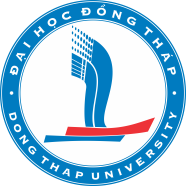 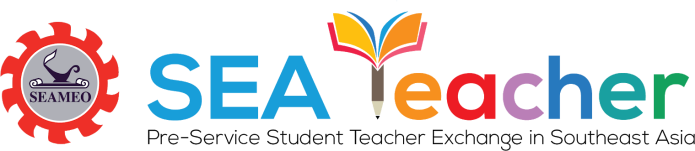 SEA-TEACHER PROGRAM BATCH 9 - 2023